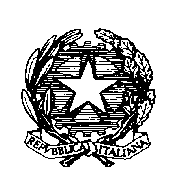 TRIBUNALE DI GENOVASezione VII Civile -  FallimentiIl Presidente di SezioneRINVIO delle VENDITE MOBILIARIVisto il Decreto Legge n. 11 del 10.3.2020 ed i successivi provvedimenti governativi e dei dirigenti giudiziari assunti a seguito dell’emergenza pandemica determinata dal coronavirus;Considerate, in particolare, le limitazioni di funzionalità delle strutture giudiziarie previste nel provvedimento presidenziale/dirigenziale del 12 marzo scorso, estese fino al 4 aprile;Viste le precedenti determinazioni dei giudici della Sezione in data 9.3 u.s. relativamente alle sorti delle aste immobiliari fissate fino a tutto il 23 marzo;Ritenuto che permanga una situazione generale che non consente la definizione anche delle aste mobiliari fissate in tutto il periodo tra il 23 marzo ed il 15 aprile p.v., per i divieti  e limitazioni imposti alla circolazione delle persone, che  rendono impossibile la fruizione del termine previsto perché gli offerenti possano esaminare i beni offerti in vendita; per la previsione di sospensione dei termini dei procedimenti civili; per la manifesta inopportunità, in questa fase della pandemia, di contatto diretto che si determinerebbe nel corso dell’esame visivo dei beni;Considerato che, in un simile contesto, la prosecuzione delle operazioni di vendita determinerebbe gare pesantemente viziate sotto il profilo del pieno esercizio di tutti i poteri e facoltà che la legge riconosce alle parti e agli offerenti. P.Q.M.di comune concerto tra tutti i magistrati della Sezione, riuniti in teleconferenza il 12 ed il 17.3.2020, si dispone il rinvio delle aste  fissate fino al 15.4.2020 anche nelle espropriazioni mobiliari e nelle vendite di cose mobili delle procedure fallimentari.Pertanto i giudici della VII Sezione dott. Braccialini, Lucca, Spera, Bonino, Balba e Ammendolia; nonché Ambrosino, Ferrari e Gastaldo con la presente disposizione generale, da intendersi come proveniente da ciascuno degli indicati giudici, dispongono che  :Tali ulteriori aste saranno fissate a data successiva al 15.6.2020;Le offerte ricevute per esse andranno restituite integre agli offerenti;Il Custode/commissionario IVG SOVEMO ed i curatori /custodi sospenderanno ogni visita ed accesso dei potenziali offerenti per visionare gli oggetti e beni  offerti in vendita nelle procedure individuali e concorsuali fino al 15.4.2020.Si comunichi con urgenza via pec a SOVEMO-IVG, agli Ordini Professionali, si inoltri ai Curatori attraverso il circuito Fallco  e si pubblichi sul sito web del Tribunale con affissione sulla porta della stanza 46.IVG Sovemo ed i curatori interessati  provvederanno a depositare telematicamente il presente provvedimento dei giudici della Sezione nei singoli fascicoli oggetto di rinvio.Genova, 17 marzo 2020                  Il Presidente di Sezione  Dr. Roberto Braccialini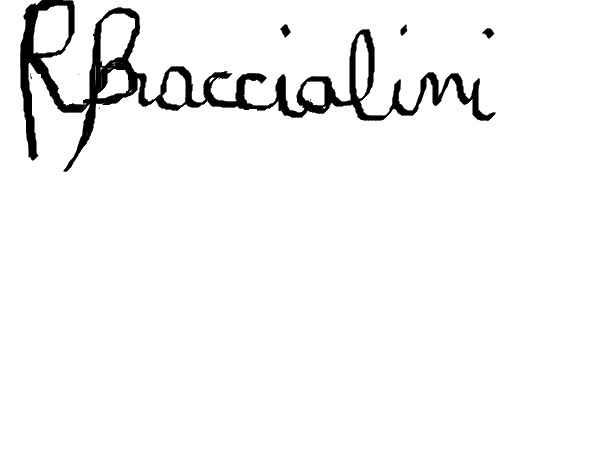 